TOWN OF EAGLE LAKE, MAINEWARRANT FOR ANNUAL TOWN MEETINGSTATE OF MAINE, AROOSTOOK, ss	STATE OF MAINETO:  Rita Ricciardi, Resident in the Town of Eagle Lake, in the County of Aroostook and State of Maine.GREETINGS:	In the name of the State of Maine, you are hereby required to notify and warn the voters of the Town of Eagle Lake, in said County, qualified by law in Town affairs to meet at the Eagle Lake Town Office, located at 36 Devoe Brook Road, in Eagle Lake, on the 13th of June, 2023, A.D. for the purpose of acting on Articles 1- 2. (Polls will be open from 8:00 a.m. to 8:00 p.m.).	And to notify and warn the voters to meet at Powell Memorial Gymnasium located at 36 Carter Street, in said Eagle Lake, the 14th day of June A.D., 2023 at 6:30 in the evening, for the purpose of acting on articles 3 through 47, to wit:To choose a moderator to preside at said meeting.Eagle Lake Town Manager John Sutherland opened the meeting at 6: 30 p.m. and welcomed everyone in attendance. John stated the first item on the agenda was to elect a moderator for tonight’s meeting. Moved by Arthur Carroll to nominate John Martin as moderator for the meeting, seconded by Michelle Raymond.  Vote unanimously in favor.  John Martin read the oath  to John Sutherland and took over the meeting as moderator. To elect all necessary Town Officers.  Officers are required to be elected by secret ballot (Title 30-A M.R.S.A. §2528). Positions include two (2) Selectmen, Overseer of the Poor and Assessor for a three-year term, one (1) School Board Director for a three year term and one (1) Eagle Lake Water Board Trustee for a five year term. To see what date the Town will vote taxes to be due and payable       SELECTMEN RECOMMEND: July 01, 2023Moved by Michelle Raymond, seconded by Denise Martin, Vote Unanimously in FavorTo see if the Town will vote to charge interest on taxes unpaid as of a certain date; if so, how much and what date.SELECTMEN RECOMMEND: 8% per annum effective October 1, 2023Moved by Michelle Raymond, seconded by Adele Carroll, Vote Unanimously in FavorTo see if the Town will vote to set the interest rate to be paid by the Town on taxes that have received an abatement, if paid in full by October 1, 2023. (Title 36 M.S.R.A. §506-A).SELECTMEN RECOMMEND: 8% per annumMoved by Michelle Raymond, seconded by Denise Martin, Vote Unanimously in FavorTo see if the Town will vote to allow the Tax Collector to accept prepayment of property taxes before said taxes are committed and to pay zero percent (0%) interest on said prepayments.SELECTMEN RECOMMEND: PASSAGEMoved by Michelle Raymond, seconded by Denise Martin, Vote Unanimously in FavorArticle 7.	To see if the Town will vote to authorize the Board of Selectmen, on behalf of the Town, to apply for snowmobile grants from the State of Maine in conjunction with Eagle Lake Winter Riders Snowmobile Club and transfer proceeds from such grants to the Eagle Lake Winter Riders Snowmobile Club, provided they deduct any amount due to the Town of Eagle Lake and agree to maintain trails for recreational use by the general public. SELECTMEN RECOMMEND: PASSAGEMoved by Michelle Raymond, seconded by Curtis Saucier, Vote Unanimously in FavorArticle 8.	To see if the Town will vote to authorize the Board of Selectmen, on behalf of the Town, to apply for ATV trail grants from the State of Maine in conjunction with the Eagle Lake Trailblazers ATV Club and transfer proceeds from such grants to the Eagle Lake Trailblazers ATV Club, provided they deduct any amount due to the Town of Eagle Lake and agree to maintain trails for recreational use by the general public.SELECTMEN RECOMMEND: PASSAGEMoved by Michelle Raymond, seconded by Denise Martin, Vote Unanimously in FavorArticle 9. 	To see if the Town will vote to authorize the Board of Selectmen, to sell and dispose of any tax acquired real estate, on such terms as they deem advisable, to execute a municipal quit claim deed without covenants on such real estate that was tax acquired, and to allow the Town Treasurer to waive automatic lien foreclosures when it is in the best interest of the Town. Tax acquired real estate shall be offered by sealed bid after notice of sale has been advertised for two (2) consecutive weeks, unless the property is offered to the previous owner for accumulated taxes, interest, and other costs against the property.SELECTMEN RECOMMEND: PASSAGEMoved by Michelle Raymond, seconded by Denise Martin, Vote Unanimously in FavorArticle 10.	To see if the town will vote to authorize the Board of Selectmen to dispose of town-owned personal property with a value of $2,500 or less under such terms and conditions as they deemed to be in the best interest of the Town.  Value of property sold in 2022: $ 0.00SELECTMEN RECOMMEND PASSAGEMoved by Cyr Martin, seconded by Michelle Raymond, Vote Unanimously in FavorArticle 11.	To see if the Town will vote to authorize the Board of Selectmen to execute contracts of terms three (3) years or less, for services deemed in the best interest of the Town.SELECTMEN RECOMMEND: PASSAGEMoved by Michelle Raymond, seconded by Apryl Gagnon, Vote Unanimously in FavorArticle 12.	 (Written ballot required by statute) To see if the Town will vote to increase the property tax levy limit established for the Town of Eagle Lake required by State of Maine law, in the event that the municipal budget approved results in a tax commitment that is greater than this property tax limit. SELECTMEN RECOMMEND: PASSAGEMoved by Michelle Raymond, seconded by Apryl Gagnon.  John Martin gave each participant a ballot and a pen. When the ballots were tallied there were 20 in favor and 6 against. John martin announced the motion has passed. Article 13.	To see if the Town will vote to appropriate funds received by the Town of Eagle Lake if their grant application for A.R.P.A. funds from Aroostook County for upgrading Municipal Park totaling $15,000 is successful.  SELECTMEN RECOMMEND: PASSAGEMoved by Michelle Raymond, seconded by Adele Carroll, Vote Unanimously in FavorArticle 14.	To see if the Town will authorize the Board of Selectmen to enter into a lease agreement with the Eagle Lake Winter Riders snowmobile club for a parcel of town owned land located at 10 Devoe Brook Road and allow the Eagle Lake Winter Riders to build and maintain a garage to store the groomer and act as a club house for the snowmobile club, and to allow the Board of Selectmen to enter into an agreement to lease the property to the Eagle Lake Winter Riders on terms, conditions and duration that the Board feels are in the best interest of the Town of Eagle Lake. SELECTMEN RECOMMEND: PASSAGEMoved by Curtis Saucier, seconded by Denise Martin, Vote Unanimously in FavorArticle 15. 	To see if the Town will vote to appropriate funds received by the Town of Eagle Lake, if their grant application for A.R.P.A. funds from Aroostook County totaling $300,000 is successful, to the Eagle Lake Water and Sewer District to help fund upgrades at the Wastewater Treatment Plant, Pumping Stations and Collection System. SELECTMEN RECOMMEND: PASSAGEMoved by Michelle Raymond, seconded by Denise Martin, Vote Unanimously in FavorArticle 16.	To see if the Town will vote to approve 2023-2024 Community Development Block grant applications for the following:Micro-Enterprise Program Housing Assistance Program Downtown Revitalization Program Business Assistance Program Economic Development Fund Loan Program Public Infrastructure Program Maine Department of Conservation Recreational Trails ProgramsMaine DOT Safe Routes to School ProgramMaine DOT Quality Community ProgramSTK Foundation GrantUSDA Rural Development ProgramsMaine COPS Hiring ProgramFederal Emergency Management GrantsFEMA Assistance to Firefighters GrantsGrants. Gov-EMS ProgramsMaine Community FoundationEconomic Development Administration Northern Borders Regional CommissionAroostook County A.R.P.A. FundsCommunity Project Fundingand to submit same to the Department of Economic and Community Development, and/or USDA Rural Development; and/or Maine DOT; and/or Maine DOC; and/or Maine Community Foundation; and/or STK Foundation and if said program is approved, to authorize the Board of Selectmen to accept said grant funds, to make such assurances, assume such responsibilities, and exercise such authority as are necessary and reasonable to implement such programs; and, fund our local matching share through un-appropriated reserves and/or in-kind services.SELECTMEN RECOMMEND: PASSAGEMoved by Denise Martin, seconded by Adele Carroll, Vote Unanimously in FavorArticle 17. 	To see if the Town will vote to authorize the Board of Selectmen, on behalf of the Town, to apply for Federal, State and private foundation grant funds for various projects to benefit the Town, such as for housing, roads, or general economic and  community development purposes; and to further authorize the Selectmen to accept and expend such grant funds for their intended purpose only, provided that the grants do not oblige the Town to provide matching funds or other contributions that have not been previously approved by the voters. SELECTMEN RECOMMEND: PASSAGE Moved by Denise Martin, seconded by Apryl Gagnon, Vote Unanimously in FavorArticle 18.       To see if the Town will vote to authorize the Board of Selectmen to accept a gifted piece of property consisting of 1.8 acres from the Estate of Anthony Damico and authorize the Board of Selectmen to dispose of the property on terms and conditions that they deem in the best interest of the Town of Eagle Lake. SELECTMEN RECOMMEND: PASSAGEMoved by Michelle Raymond, seconded by Adele Carroll, Vote Unanimously in FavorArticle 19.     To see if the Town will authorize the Board of Selectmen to expend an amount not to exceed $3,500 to install a pole and a light at the State of Maine Boating Facility located on Old Main Street in Eagle Lake and expend funds from the Town of Eagle Lake A.R.P.A. funds to cover the cost. SELECTMEN RECOMMEND: PASSAGEMoved by Apryl Gagnon, seconded by Denise Martin, Vote Unanimously in FavorArticle 20.	To see if the Town will authorize the Board of Selectmen to sell the 2004 Yamaha Rino 660  side by side on terms and conditions that they deem in the best interest of the town and dedicate the amount receive to the Town of Eagle Lake’s undesignated funds.SELECTMEN RECOMMEND: PASSAGEMoved by Curtis Saucier, seconded by Apryl Gagnon, Vote Unanimously in FavorArticle 21.	To see if the Town will authorize the Board of Selectmen to purchase a shed to house the Fire Department’s Radio Repeater at the new cell phone tower site and expend an amount not to exceed $3,500 from Eagle Lake’s A.R.P.A. funds to cover the expense.   SELECTMEN & BUDGET COMMITTEE RECOMMEND PASSAGE	Moved by Michelle Raymond, seconded by Denise Martin, Vote Unanimously in FavorArticle 22.	To see if the Town will authorize the Board of Selectmen to expend an amount from the Recreation Building Reserve not to exceed $2,500 rebuild the driveway of the recreation building. SELECTMEN & BUDGET COMMITTEE RECOMMEND PASSAGEMoved by Denise Martin, seconded by Peter Pinnette, Vote Unanimously in FavorArticle 23.	 To see if the Town will vote to appropriate and transfer $ 1,500 from the Town of Eagle Lake’s Undesignated Fund Balance to cover an overage in the Fire Department Expense accountSELECTMEN & BUDGET COMMITTEE RECOMMEND PASSAGE	Note: Currant undesignated fund balance is $802,723Moved by Michelle Raymond, seconded by John Sutherland, Vote Unanimously in FavorArticle 24.	To see what sum the Town will raise and appropriate for Salaries and Wages:                   SELECTMEN & BUDGET COMMITTEE RECOMMEND:  $170,000	                        Amount for Salaries and Wages for 2022: $156,448Moved by Michelle Raymond, seconded by Apryl Gagnon, Vote Unanimously in FavorArticle 25.	To see what sum the Town will raise and appropriate for Benefits:	SELECTMEN & BUDGET COMMITTEE RECOMMEND: $56,150	                       Amount for Benefits for 2022: $56,150Moved by Michelle Raymond, seconded by Denise Martin, Vote Unanimously in FavorArticle 26.	  To see what sum the Town will raise and appropriate for the Auditor:	SELECTMEN & BUDGET COMMITTEE RECOMMEND: $8,500	                       Auditor Amount for 2022 $7,200Moved by Michelle Raymond, seconded by Curtis Saucier, Vote Unanimously in FavorArticle 27.	To see what sum the Town will raise and appropriate for Economic Development and Planning: 	SELECTMEN & BUDGET COMMITTEE RECOMMEND: $2,500Amount for Economic Development and Planning for 2022: $2,500Moved by Michelle Raymond, seconded by Apryl Gagnon, Vote Unanimously in FavorArticle 28.	To see what sum the Town will raise and appropriate for Code Enforcement, Local Plumbing Inspector, and Animal Control:SELECTMEN & BUDGET COMMITTEE RECOMMEND: $8,100	Amount for Code Enforcement, Local Plumbing Inspector, and Animal Control for 2022: $8,500Moved by Cyr Martin, seconded by Denise Martin, Vote Unanimously in FavorArticle 29.	To see what sum the Town will raise and appropriate for Hydrants:SELECTMEN & BUDGET COMMITTEE RECOMMEND: $ 92,500Amount for Hydrants for 2022: $90,000Moved by Denise Martin, seconded by Apryl Gagnon, Vote Unanimously in FavorArticle 30.	 To see what sum the Town will raise and appropriate for Street Lights:	SELECTMEN & BUDGET COMMITTEE RECOMMEND: $ 5,000	  	                   Amount for Street Lights for 2022: $5,000Moved by Michelle Raymond, seconded by Apryl Gagnon, Vote Unanimously in FavorArticle 31.	 To see what sum the Town will raise and appropriate for Incidentals	SELECTMEN & BUDGET COMMITTEE RECOMMEND: $76,250		Amount for Incidentals for 2022: $77,575Moved by Denise Martin, seconded by Michelle Raymond, Vote Unanimously in FavorArticle 32.	To see what sum the Town will raise and appropriate for Insurances:	SELECTMEN & BUDGET COMMITTEE RECOMMEND:  $22,500 		Amount for Insurances for 2022: $19,500Note: Insurances include: Building Insurance, Vehicle Insurance, and Bonds for Town OfficersMoved by Michelle Raymond, seconded by Denise Martin, Vote Unanimously in FavorArticle 33.	To see what sum the Town will raise and appropriate for Bonds & Notes.	SELECTMEN & BUDGET COMMITTEE RECOMMEND: $146,495	                         Amount for Bonds and Notes for 2022: $134,495Moved by Denise Martin, seconded by Michelle Raymond, Vote Unanimously in FavorArticle 34.	To see what sum the Town will raise and appropriate for the Fire Department:SELECTMEN & BUDGET COMMITTEE RECOMMEND:  $45,795		Amount for the Fire Department for 2022: $41,045Moved by Apryl Gagnon, seconded by Michelle Raymond, Vote Unanimously in FavorArticle 35.	 To see what sum the Town will raise and appropriate for Road Maintenance and Municipal Snow Removal (Municipal Building and Recreation Building, Sly Brook Road, and Town Roads).SELECTMEN & BUDGET COMMITTEE RECOMMEND:   $185,200         Amount for Road Maintenance and Municipal Snow Removal for 2022: $165,300Moved by Michelle Raymond, seconded by Denise Martin, Vote Unanimously in FavorArticle 36.	To see what sum the Town will raise and appropriate for General Assistance:SELECTMEN & BUDGET COMMITTEE RECOMMEND:	$ 1,500                       Amount for General Assistance for 2022: $1,500Moved by Michelle Raymond, seconded by Denise Martin, Vote Unanimously in FavorArticle 37.	To see what sum the Town will raise and appropriate for Equipment Expense:SELECTMEN & BUDGET COMMITTEE RECOMMEND:	$6,850		Amount for Equipment Expense for 2022: $5,350Moved by Denise Martin, seconded by Apryl Gagnon, Vote Unanimously in FavorArticle 38.	To see what sum the Town will raise and appropriate for the Recreation Building, Winter Trails, Tennis/BB, Beach and Parks, and Boat Landing:		  SELECTMEN & BUDGET COMMITTEE RECOMMEND: $19,310	 Amount for Recreation Building, Winter Trails, Tennis/BB, Beach and Parks, and Boat   Landing for 2022: $17,310Moved by Michelle Raymond, seconded by Denise Martin, Vote Unanimously in FavorArticle 39.	To see what sum the Town will raise and appropriate for Recreation Program.	SELECTMEN & BUDGET COMMITTEE RECOMMEND:	$9,500                        Amount for Recreation Program for 2022: $9,500Moved by Michelle Raymond, seconded by Apryl Gagnon, Vote Unanimously in FavorArticle 40.	To see what sum the town will raise and appropriate for the Summer Swimming Program: SELECTMEN & BUDGET COMMITTEE RECOMMEND:	$3,440		Amount for Summer Swimming Program in 2022: $3,440Moved by Apryl Gagnon, seconded by Denise Martin, Vote Unanimously in FavorArticle 41        To see what sum the Town will raise and appropriate for the following reserve accounts:  Fire Equipment Reserve         $ 20,000  Capital Equipment Reserve    $ 10,000  Building Reserve  (Roof)       $ 10,000SELECTMEN & BUDGET COMMITTEE RECOMMEND:	$40,000                       Amount for Fire Equipment Reserve Account for 2022: $20,000   Moved by Michelle Raymond, seconded by Denise Martin, Vote Unanimously in FavorArticle 42.        To see if the Town will vote to authorize the Board of Selectmen to dedicate  $20,000 from the Building Reserve Account and $ 25,000 from the A.R.P.A. funds received by the Town of Eagle Lake and any additional amount come from the Town of Eagle Lake’s undesignated funds to replace the roof on the town office.SELECTMEN RECOMMEND: PASSAGEMoved by Denise Martin, seconded by Apryl Gagnon, Vote Unanimously in FavorArticle 43.	To see what sum the Town will raise and appropriate for Unclassified	SELECTMEN & BUDGET COMMITTEE RECOMMEND:	$7,290                        Amount for Unclassified for 2022 $6,640Moved by Denise Martin, seconded by Apryl Gagnon, Vote Unanimously in FavorArticle 44.	To see if the Town will vote to authorize the Board of Selectmen to utilize $70,000 from the Undesignated Fund Balance for the purpose of reducing FY 2023/2024 property tax commitment and setting the mil rate. 	SELECTMEN & BUDGET COMMITTEE RECOMMEND: 	$70,000		Amount from Undesignated Funds to reduce FY22-23 property taxes: $60,000Moved by Denise Martin, seconded by Apryl Gagnon, Vote Unanimously in FavorArticle 45.	To see if the Town will vote to raise and appropriate $93,925 for Municipal Solid Waste (NASWA).	SELECTMEN & BUDGET COMMITTEE RECOMMEND:	$93,925Amount for Municipal Solid Waste for 2022: $93,925Moved by Michelle Raymond, seconded by Curtis Saucier, Vote Unanimously in FavorArticle 46.	To see what sum the Town will raise and appropriate for Ambulance Service Inc. (ASI).		SELECTMEN & BUDGET COMMITTEE RECOMMEND: 	$31,500 		Amount for Ambulance Service (ASI) for 2022: $27,600Moved by Michelle Raymond, seconded by Apryl Gagnon, Vote Unanimously in FavorArticle 47.	To see if the Town will vote to authorize the Treasurer to apply the following anticipated revenues towards the FY 2023/2024 Budget thereby reducing appropriations and overall Tax Commitment:Motor Vehicle Excise Tax				$215,000Motor Vehicle Agent Fee				$    3,000Inland Fisheries & Wildlife Boat Excise Tax		$    4,500		Inland Fisheries & Wildlife Boat Agent Fee		$    1,000Dog License Agent Fee				$       100Building Permit Fee					$    2,000Clerk Fees						$    1,500Lien Cost						$    2,500Miscellaneous Revenue				$    1,500Tree Growth Revenue					$  20,000General Assistance Reimbursement			$       200Boat Landing Revenue				$    3,420Snowmobile Trail Grant                                             $  11,000Snowmobile Registration Revenue			$       700Veteran Reimbursement				$    1,200Interest							$    9,500Interest on Deposits					$    1,500Fire & Rescue Appropriation				$  27,030Pond Brook Estates Revenue				$  70,000Faxes & Photocopy Revenue				$       100 NASWA Administration Services			$    5,000North Woods Gate Fee				$       150Municipal Revenue Sharing				$113,000Local Road Assistance Program (LRAP)		$  13,500Total Anticipated Revenues 		$507,400SELECTMEN & BUDGET COMMITTEE RECOMMEND: $507,400Total Anticipated Revenues for 2022: $462,400Moved by Michelle Raymond, seconded by Denise Martin, Vote Unanimously in FavorTown Meeting Moderator John Martin thanked everyone for coming out tonight. John announced that the meeting was adjourning at 7: 31 p.m.TREASURER’S STATEMENTThe following is a summary of the Bonded Indebtedness of the Town of Eagle Lake as of June 14, 2023:	Total Town Indebtedness:					Bonds Outstanding:						 $    790,665.00	Interest to be paid on Outstanding Bonds:			 $    250,762.20            Loans Outstanding (LED Lighting Purchase)                         $      33,145.26	Interest to be paid on Outstanding LED Loan		 $        5,135.25            Loan Outstanding (Groomer Payment)                                    $     30,035.51            Interest to be paid on Outstanding Groomer Loan                   $       2,546.00            Loan Outstanding (Old Main Street Paving)                           $   120,000.00            Interest to be paid on Outstanding Paving Loan                      $     10,470.80	             Loan Outstanding (Tractor Loan)                                           $     30,000.00             Interest to be paid on Outstanding Tractor Loan                    $       2,956.41Total Debt Service on Outstanding Bonds & Loans:		 $ 1,275.716.43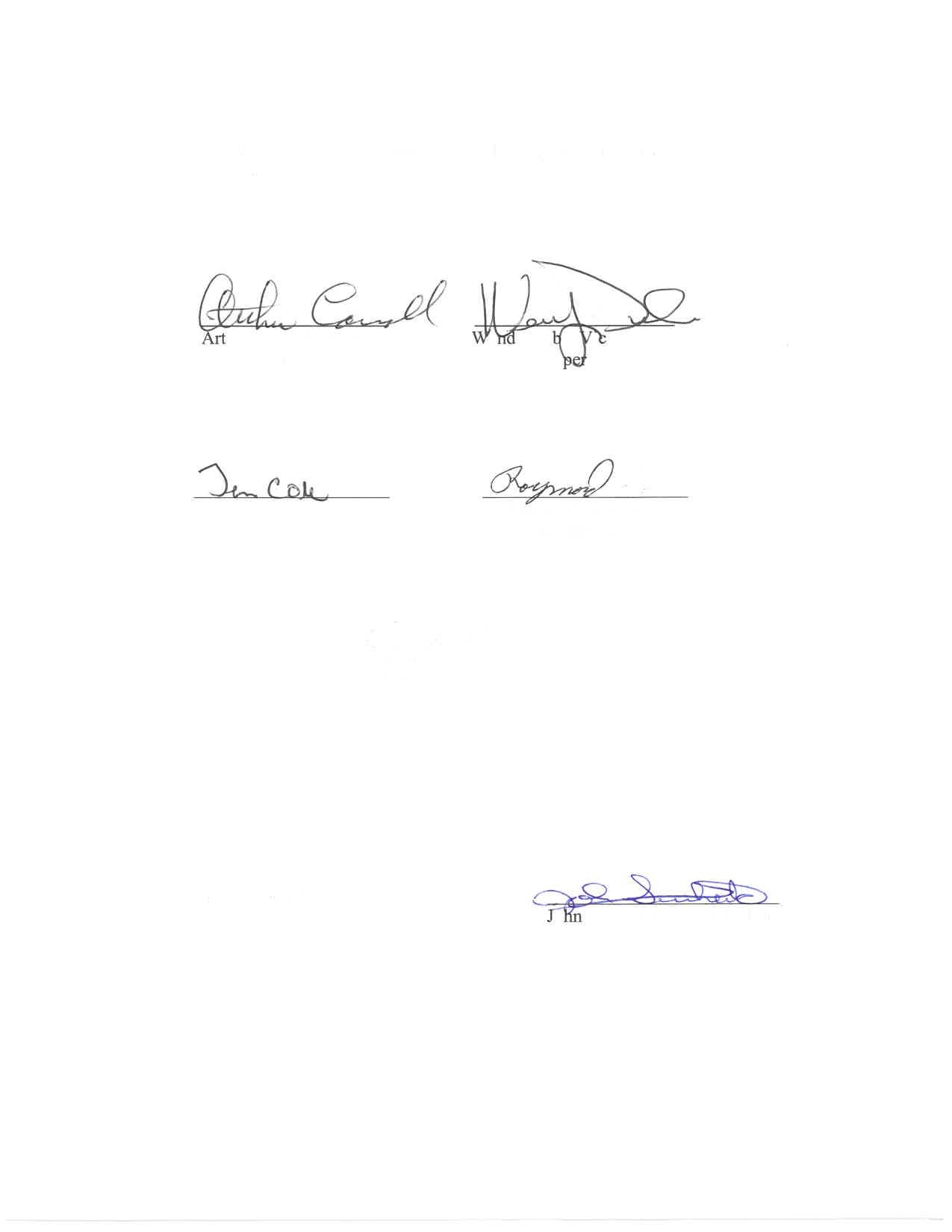 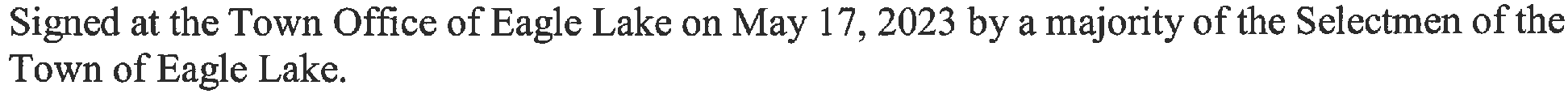 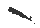 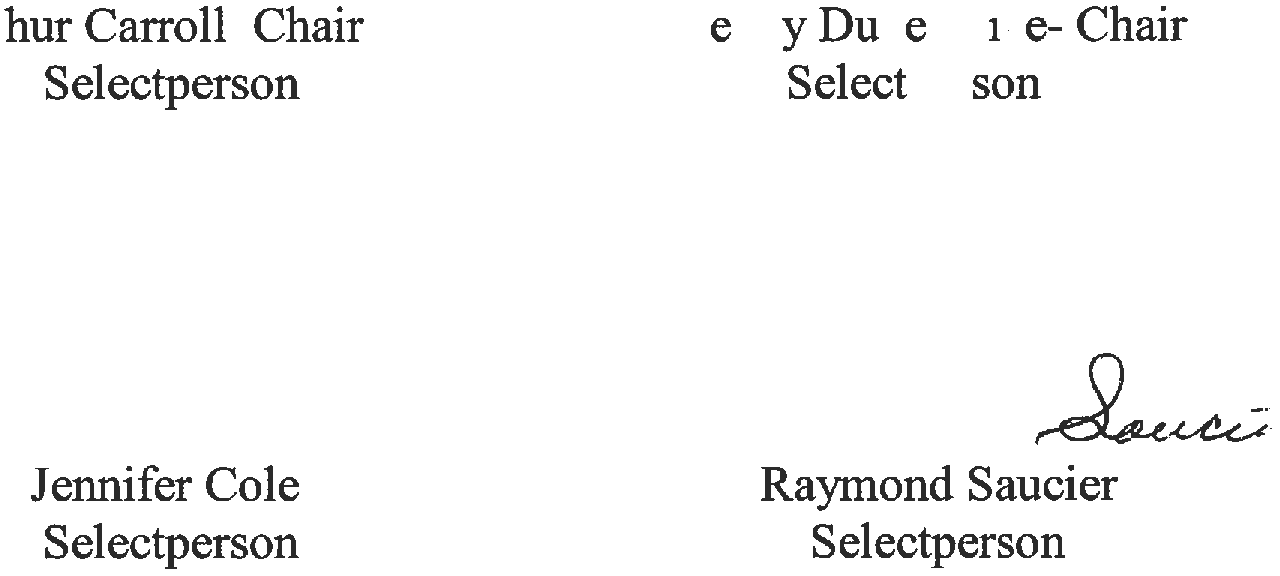 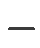 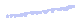 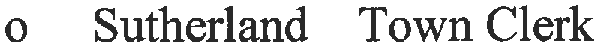 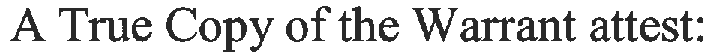 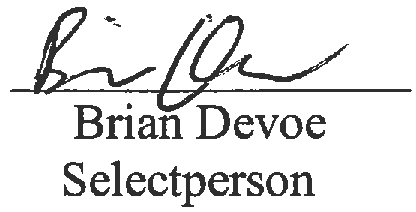 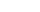 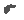 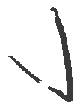 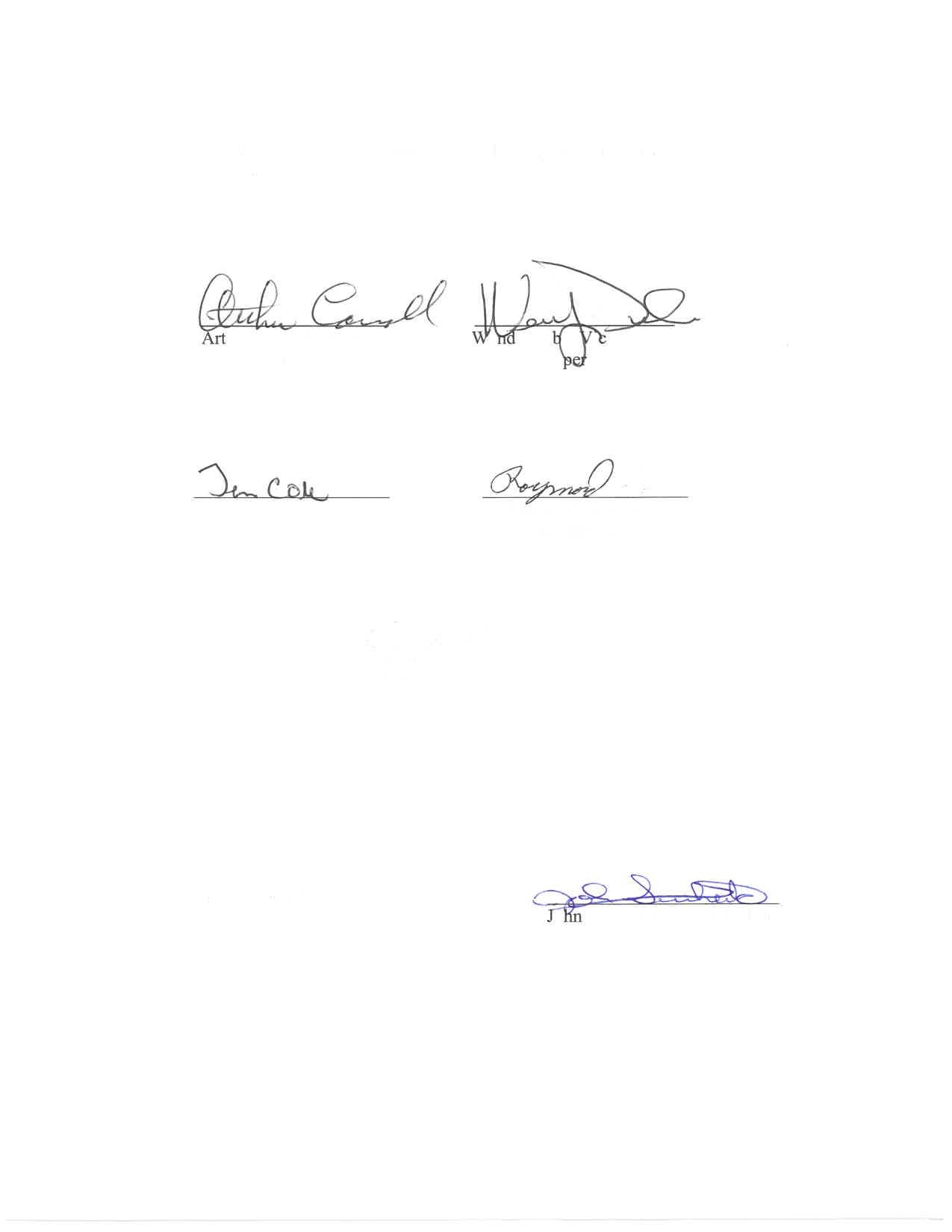 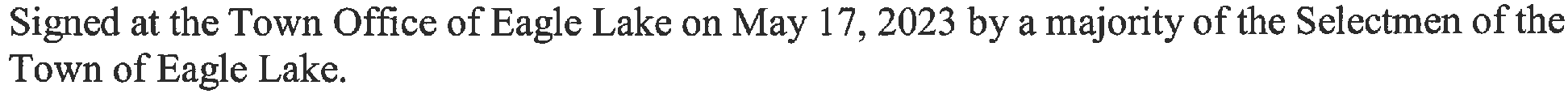 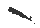 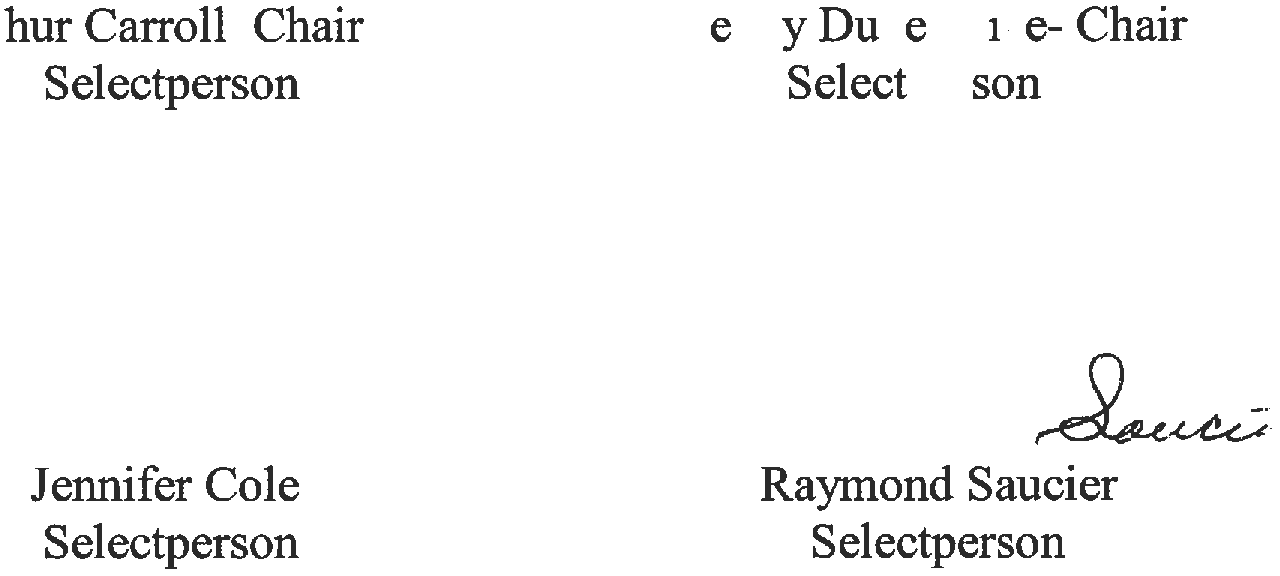 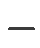 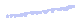 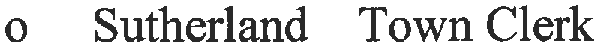 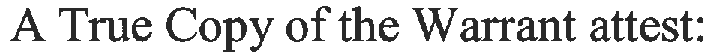 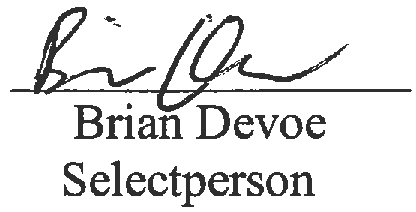 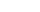 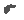 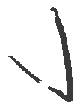 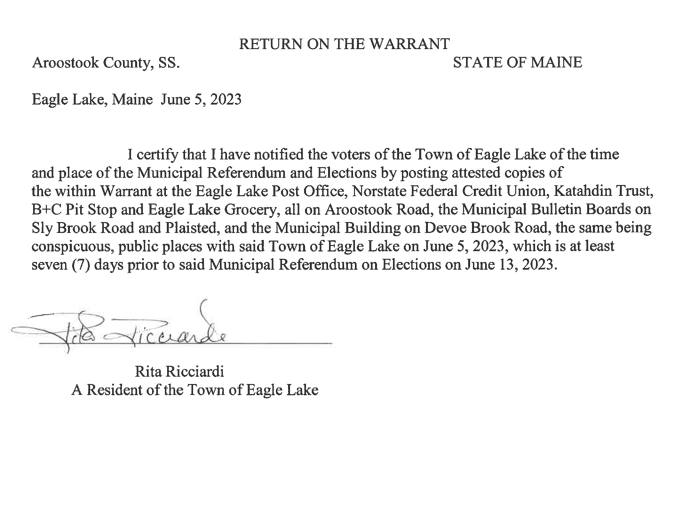 